FORMULARZ ZGŁASZANIA UWAG DO PROJEKTU STRATEGII ROZWOJU GMINY CISNA NA LATA 2022-2030.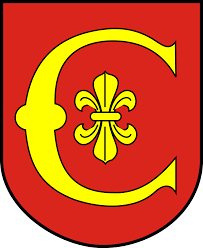 Uzupełniony formularz prosimy przesłać pocztą elektroniczną na adres: sekretariat@gminacisna.pl,  w tytule maila prosimy wpisać „Konsultacje społeczne Strategii Gminy Cisna” lub w siedziby Urzędu Gminy Cisna, Cisna 49, 38-607 CisnaKONTAKT DO OSOBY ZGŁASZAJĄCEJ UWAGĘ: email/ tel. (zgodnie z obowiązującymi zasadami RODO):………………………………………………………Lp.TYTUŁ I NUMER ROZDZIAŁU/CZĘŚCISTRONAJEST (obecny zapis)PROPONOWANY ZAPIS (uwagi)